Кемеровский городской Совет
народных депутатов
седьмой созыв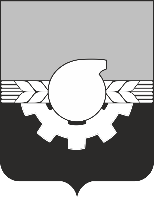 пятое заседаниеРЕШЕНИЕот 24.12.2021                                                                                                  № 45Об утверждении основного состава 
и состава резерва кандидатов Молодежного парламента города Кемерово при Кемеровском городском Совете народных депутатовРуководствуясь решением Кемеровского городского Совета народных депутатов от 27.03.2009 №216 «О Молодежном парламенте города Кемерово при Кемеровском городском Совете народных депутатов», 
на основании протокола от 14.12.2021 заседания комиссии по отбору кандидатов в состав Молодёжного парламента города Кемерово при Кемеровском городском Совете народных депутатов, Кемеровский городской Совет народных депутатовРЕШИЛ:1. Утвердить основной состав Молодежного парламента города Кемерово при Кемеровском городском Совете народных депутатов шестого созыва:1.1. Аньчкова Мария Ивановна;1.2. Баранова Мария Михайловна;1.3. Бучилин Артур Андреевич;1.4. Гарифуллин Гайрат Вагизович;1.5. Карпов Александр Витальевич;1.6. Красковский Максим Сергеевич;1.7. Мосунов Сергей Алексеевич;1.8. Орешкина Ксения Евгеньевна;1.9. Павлов Денис Игоревич;1.10. Пустовит Артем Антонович;1.11. Романова Дарья Алексеевна;1.12. Солопёкин Николай Валерьевич;1.13. Тетерина Софья Владимировна;1.14. Ткачев Роман Алексеевич;1.15. Ульянова Екатерина Андреевна;1.16. Фёдорова Дарина Николаевна;1.17. Чижик Евгения Владимировна;1.18. Шестаков Александр Александрович.2. Утвердить состав резерва кандидатов в члены Молодёжного парламента города Кемерово при Кемеровском городском Совете народных депутатов:2.1. Белавина Галина Андреевна;2.2. Белоусова Ольга Витальевна;2.3. Василюк Надежда Вячеславовна;2.4. Газова Анастасия Павловна;2.5. Гонжуров Михаил Юрьевич;2.6. Григорьев Денис Анатольевич;2.7. Дейзенгер София Александровна;2.8. Епишкин Александр Сергеевич; 2.9. Калинин Данила Игоревич;2.10. Кальсина Юлия Викторовна;2.11. Костин Илья Владимирович; 2.12. Кубарев Алексей Андреевич;2.13. Кузнецов Даниил Евгеньевич;2.14. Мамонтов Игорь Юрьевич;2.15. Медведева София Вячеславовна;2.16. Наперковский Владислав Андреевич;2.17. Нигомедзянов Егор Элимдарович;2.18. Подставкин Иван Дмитриевич;2.19. Прилепина Дарья Петровна;2.20. Татаринцев Александр Александрович;2.21. Тихая Злата Александровна;2.22. Фоминых Виолетта Витальевна;2.23. Чингаева Виктория Витальевна;2.24. Чиркова Софья Алексеевна;2.25. Шабалина Ксения Алексеевна;2.26. Щеглова Дарья Ильинична.3. Опубликовать настоящее решение в газете «Кемерово» и на сайте «Электронный бюллетень органов местного самоуправления города Кемерово» (электронный адрес в информационно-телекоммуникационной сети Интернет – pravo-kemerovo.ru).4. Настоящее решение вступает в силу с момента подписания.5. Контроль за исполнением данного решения возложить на комитет Кемеровского городского Совета народных депутатов по развитию местного самоуправления и безопасности (А.А. Курасов).Председатель 
Кемеровского Городского 
Совета народных депутатов				                        Ю.А. Андреев 